ACTA NÚMERO 04 DE LA SESIÓN ORDINARIA DEL H. AYUNTAMIENTO DE TIZAPÁN EL ALTO, JALISCO, DE FECHA 11 ONCE DE DICIEMBRE DEL 2012 DOS MIL DOCE.En Tizapán el Alto, Jalisco, siendo las 11:57 once horas con cincuenta y siete minutos del día 11 once de diciembre del año 2012 dos mil doce, el C. Presidente Municipal RAMON MARTINEZ MORFIN, el Síndico Municipal ING. JUAN CARLOS CONTRERAS CARDENAS así como los integrantes de este H. Ayuntamiento los C.C. Regidores MARTHA ELVA RUIZ VARGAS,  FRANCISCO JAVIER ARCEO GONZALEZ, PROFRA. ALTA GRACIA FLORES FLORES, DRA. SUSANA DUARTE LOZANO, PEDRO RODRIGUEZ MARIN, ING. CARLOS MATA CEJA, PROFRA. ADRIANA RAMIREZ RAMOS, ARQ. JOSE LUIS TEJEDA HERRERA y ROGELIO CHAVARRIA AGUILAR, en unión del LIC. LUIS ZÚÑIGA ZÚÑIGA Secretario General de Gobierno Municipal de conformidad con lo dispuesto por los artículos 115 de la Constitución Política de los Estados Unidos Mexicanos, 73 de la Constitución Política del Estado Libre y Soberano de Jalisco así como los numerales 1, 2, 3, 10, 29, 30, 31, 32 y 33, de la Ley del Gobierno y la Administración Pública Municipal del Estado de Jalisco, y 70, 71, 72, 73, 74 y 78 del Reglamento de Gobierno Municipal previa convocatoria que se les hizo saber a los comparecientes, se procedió a realizar la presente Sesión Ordinaria, conforme al siguiente:ORDEN DEL DIA1.- LISTA DE ASISTENCIA Y DECLARACIÓN DE QUÓRUM LEGAL.2.- APROBACIÓN DEL ORDEN DEL DIA.3.- LECTURA Y APROBACIÓN DEL ACTA NÚMERO 03 DE LA SESION ORDINARIA CELEBRADA EL DÍA 07 DE NOVIEMBRE DEL 2012 Y SU FIRMA.4.- ANALISIS Y EN SU CASO APROBACIÓN DEL PRESUPUESTO DE EGRESOS 2013.5.- ANALISIS Y EN SU CASO APROBACIÓN DE LOS EGRESOS ESPECIFICOS DEL MES DE OCTUBRE DE 2012.6.- ANALISIS Y EN SU CASO RATIFICACIÓN DEL CONVENIO DE COLABORACIÓN PARA EL PROGRAMA “FORTALECIMIENTO DE LA HACIENDA MUNICIPAL A TRAVES DE LA MODERNIZACION CATASTRAL”, CON EL GOBIERNO DEL ESTADO.7.- ASUNTOS GENERALES.DESAHOGO DEL ORDEN DEL DÍA1.- En uso de la voz el Lic. LUIS ZUÑIGA ZUÑIGA, Secretario General de Gobierno Municipal procede a tomar lista de asistencia de los presentes y da fe que se encuentran reunidas la totalidad de las personalidades que se mencionan al inicio de la presente Acta; y de conformidad al artículo 6 fracción II, del Reglamento de Gobierno y Administración Pública del Ayuntamiento Constitucional de Tizapán el Alto, Jalisco, se declara la existencia de Quórum Legal y se declara abierta la Sesión Ordinaria número 04 de fecha 11 once de diciembre del año 2012 dos mil doce, siendo válidos los acuerdos que en ella se tomen.2.- Sometido que fue por el Lic. LUIS ZUÑIGA ZUÑIGA Secretario General, el orden del día a la consideración del Ayuntamiento, en votación económica resultó aprobado por unanimidad de votos.3.- En uso de la voz el suscrito LIC. LUIS ZÚÑIGA ZÚÑIGA, Secretario General somete a consideración del pleno la disculpa de la lectura del acta anterior misma que  se entrego  una copia simple del proyecto del acta número 03 de la Sesión Ordinaria de fecha 07 de noviembre del 2012 a cada Regidor, por lo que se omite su lectura, y una vez realizadas las correcciones solicitadas se aprueba por unanimidad y se firma en este momento por cada uno de los que en ella intervinieron, agotándose el presente punto del orden del día.4.- En uso de la voz el C. RAMON MARTINEZ MORFIN Presidente Municipal solicita a los C.C. Regidores la autorización para que ingrese a la presente sesión la L.C.P. BEATRIZ TAPIA VALDIVIA Encargada de Hacienda Municipal para que explique acerca del presupuesto de ingresos y egresos  para el ejercicio fiscal 2013; una vez puesto a consideración se aprueba por unanimidad por lo que se le cede el uso de la voz a la L.C.P. BEATRIZ TAPIA VALDIVIA Encargada de Hacienda Municipal quien entrega una copia del proyecto del presupuesto a cada Regidor e informa lo siguiente:El presupuesto de ingresos para el ejercicio 2013 es de $55’855,000.00 (CINCUENTA Y CINCO MILLONES OCHOCIENTOS CINCUENTA Y CINCO PESOS 00/100 M.N.) mismo que se realiza en base al ejercicio 2012 debido a que la Ley de Ingresos para el ejercicio 2013 no tuvo modificación no se tiene incremento, motivo por el que el presupuesto de egresos para este mismo ejercicio es por la cantidad de $55’855,000.00 (CINCUENTA Y CINCO MILLONES OCHOCIENTOS CINCUENTA Y CINCO MIL PESOS 00/100 M.N.) y que a continuación se describe:PRESUPUESTO DE INGRESOS 2013TIZAPÁN EL ALTO, JAL.,Una vez analizado el presupuesto y agotados los comentarios el suscrito LIC. LUIS ZÚÑIGA ZÚÑIGA Secretario General pone a consideración del H. Cuerpo Edilicio la aprobación del presupuesto de ingresos y egresos para el ejercicio fiscal 2013, quedando aprobado por unanimidad, por lo que se girarán los oficios y certificaciones correspondientes, agotándose así el presente punto del orden del día.5.- En uso de la voz la L.C.P. BEATRIZ TAPIA VALDIVIA, hace entrega en este momento a cada uno de los Regidores que integran el H. Cuerpo Edilicio un juego de copias simples de lo que conforman los egresos específicos del mes de octubre de 2012 y que requieren de la aprobación, de los cuales se transcriben a continuación de forma exacta:En uso de la voz el Presidente Municipal C. RAMON MARTINEZ MORFIN, propone a los C.C. Regidores la aprobación de los egresos que se realizaron en el mes de octubre de 2012 para el buen funcionamiento de esta institución, y una vez agotados los comentarios del cuerpo edilicio con la participación de todos, el suscrito Secretario General LIC. LUIS ZUÑIGA ZUÑIGA  pone a consideración de los C.C. Regidores la propuesta del Presidente Municipal la cual es aprobada por unanimidad  por lo que se girarán los oficios y certificaciones correspondientes, agotándose el presente punto del orden del día.  6.-  En uso de la voz el C. RAMON MARTINEZ MORFIN, Presidente Municipal, informa al H. Cuerpo Edilicio que el día 18 de mayo del 2010 el Gobierno Municipal 2010-2012 suscribió con el Gobierno del Estado el convenio de colaboración para el “Programa de Fortalecimiento de la Hacienda Pública Municipal a través de la Modernización Catastral” el cual brinda apoyo en materia de capacitación, asesoría y equipamiento al Departamento del Catastro Municipal y se venció el día 30 de septiembre del presente año, por lo que propone llevar a cabo la ratificación del citado instrumento contractual del programa antes mencionado a fin de seguir contando con dichos beneficios, así mismo autorizar a los C.C. RAMON MARTINEZ MORFIN, ING. JUAN CARLOS CONTRERAS CARDENAS y L.C.P. BEATRIZ TAPIA VALDIVIA en sus respectivos caracteres de Presidente Municipal, Síndico Municipal y Encargada de la Hacienda Municipal respectivamente, para que suscriban el citado convenio; una vez aclaradas las dudas de los presentes y no habiendo mas comentarios al respecto el suscrito LIC. LUIS ZÚÑIGA ZÚÑIGA Secretario General pongo a consideración de los C.C. Regidores la propuesta del Presidente Municipal, la cual es aprobada por unanimidad por lo que se girarán los oficios y certificaciones correspondientes, agotándose el presente punto del orden del día.7.- ASUNTOS GENERALES.a).- En uso de la voz el C. RAMON MARTINEZ MORFIN, Presidente Municipal, informa a los C.C. Regidores que el pozo de agua que suministraba del vital liquido a la localidad de La Cañada se agotó y la gente desde enero del 2011 no tuvo el servicio por lo que propone se les condone del pago del servicio del agua potable del periodo de enero del 2011 a agosto del 2012 ya que en este tiempo no contaron con el servicio, tiempo en el que se estuvieron realizaron los trabajos de perforación del nuevo pozo que comenzó a dotar de tan vital servicio a la localidad a partir de septiembre del 2012; en uso de la voz el C. Regidor ARQ. JOSÉ LUIS TEJEDA HERRERA, comenta que se analice si la Ley lo permite y no lo impide, que se proceda a la condonación de los adeudos de ese periodo, así mismo se suma al comentario el ING. CARLOS MATA CEJA, los C.C. MARTHA ELVA RUIZ VARGAS, FRANCISCO JAVIER ARCEO, PROFRA. ALTA GRACIA FLORES FLORES, DRA. SUSANA DUARTE LOZANO, PEDRO RODRÍGUEZ MARIN, PROFA ADRIANA RAMIREZ RAMOS y el C. ROGELIO CHAVARRÍA AGUILAR, todos en favor de la propuesta del PRESIDENTE RAMÓN MARTÍNEZ y estando de acuerdo todos para su aplicación, ya agotados los comentarios en favor de la propuesta, el suscrito Secretario General LIC. LUIS ZÚÑIGA ZÚÑIGA, pone a consideración de los C.C. Regidores la propuesta del Primer Edil para su aprobación, la cual es aprobada por unanimidad, por lo que se girarán los oficios y certificaciones correspondientes para su pronta ejecución, con lo que se agota el presente punto de los asuntos generales.b).- En uso de la voz el C. RAMON MARTINEZ MORFIN Presidente Municipal, solicita al H. Cuerpo Edilicio la aprobación para que se lleven a cabo las obras de construcción de nuevas oficinas en este edificio de la Presidencia Municipal en virtud de que son necesarias por la falta de espacios para atender y brindar un mejor servicio a  la ciudadanía que acude a este Ayuntamiento Municipal a solicitar servicios que esta institución ofrece y a realizar sus pagos; después de escuchar los comentarios a favor de la propuesta del Presidente y ya agotados los comentarios a favor,  el suscrito Secretario General pone a consideración de los C.C. Regidores la propuesta del Primer Edil la cual es aprobada por unanimidad  por lo que se girarán los oficios y certificaciones correspondientes, agotándose el presente punto de los asuntos generales. c).- En uso de la voz el Presidente Municipal C. RAMON MARTINEZ MORFIN menciona que se avecinan ya los días en que se instalará el tianguis navideño por lo que es conveniente analizar y determinar en qué lugar se instalarán todos estos vendedores ambulantes que ofrecen a la población diferentes artículos como son juguetes, ropa, zapatos etc., proponiendo el Primer Edil de este Ayuntamiento se establezcan por la calle Francisco I. Madero dando inicio de la calle Independencia hacia la calle 28 de enero en dos y tres líneas según se requiera, propuesta aceptada por los que integran este cabildo enriqueciéndola con sus comentarios, y una vez agotados los comentarios de todos los legisladores municipales asistentes, el suscrito Secretario General pone a consideración de los C.C. Regidores la propuesta del Presidente Municipal la cual es aprobada por unanimidad por lo que se girarán los oficios y certificaciones correspondientes, agotándose el presente punto de los asuntos generales. d).- En uso de la voz el C. RAMON MARTINEZ MORFIN Presidente Municipal, propone a los C.C. Regidores se otorgue el permiso para que realice las Fiestas Taurinas Tizapán 2013 al C. JOSE DE JESUS CEJA FLORES quien ya tiene experiencia en este ramo, quien pretende realizarlas en 2 fines de semana iniciando el 28, 29 y 30 de diciembre de 2012 y terminando el 4, 5, 6 y 7 de enero del 2013, menciona que actualmente la economía de la población está muy mal y realizar las fiestas entre semana no es redituable ya que no hay suficiente afluencia de gente como para realizar el gasto, menciona además que por tal razón el permiso no se le cobrará pero si otorgará el último día que será el martes 8 ocho de Enero de 2013 al H. Ayuntamiento y presentaremos a los enanitos toreros con el fin de que se recaude algo para las necesidades del propio Ayuntamiento, el caso es negociar con los enanitos y pide a todos los C.C. Regidores se incluyan en los trabajos que se realizaran ese día; el suscrito Secretario General LIC. LUIS ZÚÑIGA ZÚÑIGA pone a consideración de los C.C. Regidores la propuesta del Presidente Municipal la cual es aprobada por unanimidad por lo que se girarán los oficios y certificaciones correspondientes, agotándose el presente punto de los asuntos generales.e).- El Secretario General, cede el uso de la voz al C. Regidor ARQ JOSÉ LUIS TEJEDA HERRERA, el propone a los C.C. Regidores se autorice un incremento en sus apoyos económicos que perciben mensualmente por sus funciones y responsabilidades que vienen desarrollando en este Ayuntamiento, ya que no es justo que el Secretario General perciba más que los Regidores, a lo cual surgen varios opiniones en el mismo sentido y después de varias intervenciones se llega al acuerdo de igualar la percepción en el apoyo económico como lo recibe el citado Secretario General, a lo que se sumaron todos los regidores asistentes, apoyando la propuesta hecha por el C. Regidor ARQ. JOSÉ LUIS TEJEDA HERRERA, el suscrito Secretario General LIC. LUIS ZÚÑIGA ZÚÑIGA pone a consideración de los C.C. Regidores la propuesta del Legislador, la cual es aprobada por unanimidad, por lo que se giraran los oficios y certificaciones correspondientes, agotándose el presente punto de los asuntos generales. f).- En uso de la voz el C. RAMON MARTINEZ MORFIN Presidente Municipal, solicita al H. Cuerpo Edilicio la aprobación para que se lleve a cabo el termino de la obra inconclusa de pavimentación en concreto hidráulico de la calle  Av. del Refugio y de la prolongación Morelos de la localidad del Refugio de esta municipalidad de Tizapán el Alto, con un costo de $320,000.00  (TRESCIENTOS VEITE MIL PESOS 00/100 M.N.).  Después de agotar los comentarios de todos los legisladores presentes a favor de la propuesta del Presidente Municipal  C. RAMÓN MARTÍNEZ MORFIN y concluidos los comentarios,  el suscrito Secretario General somete a consideración de los C.C. Regidores la propuesta del Primer Edil pidiendo levantar la mano los que estén por la afirmativa de la propuesta, la cual es aprobada por unanimidad  por lo que se girarán los oficios y certificaciones correspondientes, agotándose el presente punto de los asuntos generales. g).- El LIC. LUIS ZUÑIGA ZUÑIGA Secretario General, cede el uso de la voz al C. Regidor ARQ JOSÉ LUIS TEJEDA HERRERA, quien propone a los presentes C.C. Regidores se autorice  la compra de un vehiculó nuevo para el Presidente Municipal quien tiene necesidad de trasladarse con mucha frecuencia a la Ciudad de Guadalajara y otros Municipios para la gestión de recursos a través de los proyectos programados para obra pública en el municipio, apoyos de bienes muebles y económicos en las diferentes Instituciones de Gobierno Estatal, Federal y Municipal,  mismas que se aplicaran en beneficio de esta  población de Tizapán el Alto y sus comunidades, en la infraestructura social, A dicha propuesta se suman todos los legisladores enriqueciendo la propuesta con sus opiniones a favor de que se adquiera el vehículo nuevo por su seguridad del Presidente Municipal, el Secretario General Después de verse agotados los comentarios de todos los legisladores presentes en favor de la propuesta pone a su consideración la  misma pidiendo levantar la mano los que estén a favor de esta, la cual es aprobada por unanimidad  por lo que se girarán los oficios y certificaciones correspondientes, agotándose el presente punto de los asuntos generales. Una vez desahogados todos y cada uno de los puntos del Orden del Día aprobados en y para la presente Sesión de Trabajo, se dio por concluida, siendo las 17:15 diecisiete horas con quince minutos del día que se  inició, levantándose la presente acta, misma que con fundamento en lo dispuesto en el artículo 33 de la Ley de Gobierno y Administración Pública Municipal, se firma en todas y cada una de las hojas que la integran por el Secretario General y por los C. C. Regidores que en ella intervinieron y que así quisieron hacerlo. Lo anterior para su debida legal constancia y para los fines y usos legales a que corresponda.- - - - - - - - - - - - - - - - - - - - - - - - - - - - C O N S T E - - - - - - - - - - - - - - - - - - - - - - - - - - C. RAMON MARTINEZ MORFINPRESIDENTE MUNICIPALING. JUAN CARLOS CONTRERAS CARDENASSINDICO MUNICIPALC. MARTHA ELVA RUIZ VARGASREGIDORC. FRANCISCO JAVIER ARCEO GONZALEZREGIDORPROFRA. ALTA GRACIA FLORES FLORESREGIDORDRA. SUSANA DUARTE LOZANOREGIDORC. PEDRO RODRIGUEZ MARINREGIDORING. CARLOS MATA CEJAREGIDORPROFRA. ADRIANA RAMIREZ RAMOSREGIDORARQ. JOSE LUIS TEJEDA HERRERAREGIDORC. ROGELIO CHAVARRIA AGUILARREGIDORLIC. LUIS ZÚÑIGA ZÚÑIGASECRETARIO GENERALLA PRESENTE HOJA DE FIRMAS FORMA PARTE DEL ACTA NÚMERO 04 DE LA SESIÓN ORDINARIA DEL HONORABLE AYUNTAMIENTO DE TIZAPÁN EL ALTO, JALISCO, DE FECHA 11 DE DICIEMBRE DEL 2012. MUNICIPIO DE TIZAPAN EL ALTO, JALISCOMUNICIPIO DE TIZAPAN EL ALTO, JALISCOPRESUPUESTO 2013PRESUPUESTO 2013CONCEPTOSESTIMACIÓN 2013CONCEPTOSESTIMACIÓN 2013I N G R E S O SI N G R E S O SIMPUESTOS5.070.000CUOTAS Y APORTACIONES DE SEGURIDAD SOCIAL0CONTRIBUCIONES DE MEJORAS0DERECHOS9.500.000PRODUCTOS950.000APROVECHAMIENTOS260.000INGRESOS POR VENTAS DE BIENES Y SERVICIOS0PARTICIPACIONES Y APORTACIONES40.075.000TRANSFERENCIAS, ASIGNACIONES, SUBSIDIOS Y OTRAS AYUDAS0INGRESOS DERIVADOS DE FINANCIAMIENTO0TOTAL DE INGRESOS55.855.000  E G R E S O SE G R E S O SE G R E S O SE G R E S O SSERVICIOS PERSONALES26.566.678MATERIALES Y SUMINISTROS5.521.712SERVICIOS GENERALES12.714.610TRANSFERENCIAS, ASIGNACIONES, SUBSIDIOS Y OTRAS  AYUDAS3.390.000BIENES MUEBLES, INMUEBLES E INTANGIBLES 170.000INVERSIÓN PÚBLICA5.500.000INVERSIONES FINANCIERAS Y OTRAS PROVISIONES0PARTICIPACIONES Y APORTACIONES0DEUDA  PÚBLICA1.992.000TOTAL DE EGRESOS55.855.000CRI/LIRECURSOS PROPIOS APORTACIONES FEDERALES  APORTACIONES FEDERALES  PROGRAMAS Y CONVENIOS  PROGRAMAS Y CONVENIOS  OTROS  Suma RECURSOS PROPIOS INFRAES-TRUCTURA  FORTALECI-MIENTO  FEDERALES  ESTATALES  OTROS  Suma 1 IMPUESTOS      5.070.000                 -                 -                -               -         -      5.070.000 11 IMPUESTOS SOBRE LOS INGRESOS              30.000                 -                 -                -               -         -              30.000 11010 Impuestos sobre espectáculos públicos              30.000                 -                 -                -               -         -              30.000 11011 Función de circo                 5.000                 5.000 11013 Peleas de gallos, palenques, carreras de caballos y similares                 5.000                 5.000 11016 Espectáculos taurinos y ecuestres              20.000              20.000 12 IMPUESTOS SOBRE EL PATRIMONIO      4.975.000                 -                 -                -               -         -      4.975.000 12010 Impuesto predial      4.375.000                 -                 -                -               -         -      4.375.000 12011 Predios rústicos           575.000           575.000 12012 Predios urbanos      3.800.000      3.800.000 12020 Impuesto sobre transmisiones patrimoniales           400.000                 -                 -                -               -         -           400.000 12022 Regularización de terrenos           400.000           400.000 12030 Impuestos sobre negocios jurídicos           200.000                 -                 -                -               -         -           200.000 12031 Construcción de inmuebles           200.000           200.000 13 IMPUESTO SOBRE LA PRODUCCIÓN, EL CONSUMO Y LAS TRANSACCIONES                            - 14 IMPUESTOS AL COMERCIO EXTERIOR                            - 15 IMPUESTOS SOBRE NÓMINAS Y ASIMILABLES                            - 16 IMPUESTOS ECOLÓGICOS                            - 17 ACCESORIOS DE LOS IMPUESTOS              65.000                 -                 -                -               -         -              65.000 17010 Recargos              65.000                 -                 -                -               -         -              65.000 17011 Falta de pago              65.000              65.000 17020 Multas                             -                 -                 -                -               -         -                             - 17030 Intereses                             -                 -                 -                -               -         -                             - 17040 Gastos de ejecución y de embargo                             -                 -                 -                -               -         -                             - 17990 Otros no especificados                             -                 -                 -                -               -         -                             - 18 OTROS IMPUESTOS                             -                 -                 -                -               -         -                             - 18010 Impuestos extraordinarios                             -                 -                 -                -               -         -                             - 2 CUOTAS Y APORTACIONES DE SEGURIDAD SOCIAL                             -                 -                 -                -               -         -                             - 3 CONTRIBUCIONES DE MEJORAS                             -                 -                 -                -               -         -                             - 31 CONTRIBUCIÓN DE MEJORAS POR OBRAS PÚBLICAS                             -                 -                 -                -               -         -                             - 31010 Contribuciones de mejoras                             -                 -                 -                -               -         -                             - 4 DERECHOS      9.500.000                 -                 -                -               -         -      9.500.000 41 DERECHOS POR EL USO, GOCE, APROVECHAMIENTO O EXPLOTACIÓN DE BIENES DE DOMINIO PÚBLICO           800.000                 -                 -                -               -         -           800.000 41010 Uso del piso           300.000                 -                 -                -               -         -           300.000 41012 Puestos permanentes y eventuales           250.000           250.000 41014 Espectáculos y diversiones públicas              50.000              50.000 41020 Estacionamientos                             -                 -                 -                -               -         -                             - 41030 Panteones de dominio público           500.000                 -                 -                -               -         -           500.000 41031 Lotes uso perpetuidad y temporal           100.000           100.000 41032 Mantenimiento           400.000           400.000 41990 Uso, goce, aprovechamiento o explotación de otros bienes de dominio público                             -                 -                 -                -               -         -                             - 42 DERECHOS A LOS HIDROCARBUROS                            - 43 DERECHOS POR PRESTACIÓN DE SERVICIOS      8.400.000                 -                 -                -               -         -      8.400.000 43010 Licencias y permisos de giros           389.100                 -                 -                -               -         -           389.100 43011 Licencias, permisos o autorización de giros con venta de bebidas alcohólicas           154.100           154.100 43012 Licencias, permisos o autorización de giros con servicios de bebidas alcohólicas           200.000           200.000 43013 Licencias, permisos o autorización de otros conceptos distintos a los anteriores giros con bebidas alcohólicas              20.000              20.000 43014 Permiso para el funcionamiento de horario extraordinario              15.000              15.000 43020 Licencias y permisos de anuncios                 5.000                 -                 -                -               -         -                 5.000 43021Licencias y permisos de anuncios permanentes                 5.000                 5.000 43030 Licencias de construcción, reconstrucción, reparación o demolición de obras           300.000                 -                 -                -               -         -           300.000 43031Licencias de construcción           300.000           300.000 43040 Alineamiento, designación de número oficial e inspección              80.000                 -                 -                -               -         -              80.000 43042Designación de número oficial              80.000              80.000 43050 Licencias de cambio de régimen de propiedad y urbanización                             -                 -                 -                -               -         -                             - 43060 Servicios por obras                 5.000                 -                 -                -               -         -                 5.000 43062 Autorización para romper pavimento, banquetas o machuelos                 5.000                 5.000 43070 Servicios de sanidad           131.500                 -                 -                -               -         -           131.500 43071 Inhumaciones y reinhumaciones           130.000           130.000 43072 Exhumaciones                     800                     800 43074 Traslado de cadáveres fuera del municipio                     700                     700 43080 Servicio de limpieza, recolección, traslado, tratamiento y disposición final de residuos              28.000                 -                 -                -               -         -              28.000 43081 Recolección y traslado de basura, desechos o desperdicios no peligrosos              28.000              28.000 43090 Agua potable y alcantarillado      6.767.900                 -                 -                -               -         -      6.767.900 43091 Servicio doméstico      4.494.720      4.494.720 43092 Servicio no doméstico           150.000           150.000 43093 Predios baldíos              16.000              16.000 43094 Servicios en localidades           600.000           600.000 43095 20% para el saneamiento de las aguas residuales      1.093.200      1.093.200 43096 2% o 3% para la infraestructura básica existente           163.980           163.980 43098 Conexión o reconexión al servicio           250.000           250.000 43100 Rastro           200.000                 -                 -                -               -         -           200.000 43101 Autorización de matanza           200.000           200.000 43110 Registro civil              52.500                 -                 -                -               -         -              52.500 43111 Servicios en oficina fuera del horario               40.000              40.000 43112 Servicios a domicilio              12.500              12.500 43120 Certificaciones           325.000                 -                 -                -               -         -           325.000 43121 Expedición de certificados, certificaciones, constancias o copias certificadas           325.000           325.000 43130 Servicios de catastro           116.000                 -                 -                -               -         -           116.000 43132 Certificaciones catastrales              36.000              36.000 43136 Revisión y autorización de avalúos              80.000              80.000 44 OTROS DERECHOS                             -                 -                 -                -               -         -                             - 43010 Derechos no especificados                             -                 -                 -                -               -         -                             - 45 ACCESORIOS DE LOS DERECHOS           300.000                 -                 -                -               -         -           300.000 45010 Recargos           150.000                 -                 -                -               -         -           150.000 45011 Falta de pago           150.000           150.000 45020 Multas           150.000                 -                 -                -               -         -           150.000 45021 Infracciones           150.000           150.000 45030 Intereses                             -                 -                 -                -               -         -                             - 45040 Gastos de ejecución y de embargo                             -                 -                 -                -               -         -                             - 45990 Otros no especificados                             -                 -                 -                -               -         -                             - 5 PRODUCTOS           950.000                 -                 -                -               -         -           950.000 51 PRODUCTOS DE TIPO CORRIENTE           950.000                 -                 -                -               -         -           950.000 51010 Uso, goce, aprovechamiento o explotación de otros bienes de dominio público           200.000                 -                 -                -               -         -           200.000 51011 Arrendamiento o concesión de locales en mercados           200.000           200.000 51020 Cementerios de dominio privado                             -                 -                 -                -               -         -                             - 51990 Productos diversos           750.000                 -                 -                -               -         -           750.000 51991 Formas y ediciones impresas           300.000           300.000 51999 Otros productos no especificados           450.000           450.000 52 PRODUCTOS DE CAPITAL                             -                 -                 -                -               -         -                             - 52010 Productos de capital                             -                 -                 -                -               -         -                             - 53 ACCESORIOS DE LOS PRODUCTOS                             -                 -                 -                -               -         -                             - 53990 Otros no especificados                             -                 -                 -                -               -         -                             - 6 APROVECHAMIENTOS           260.000                 -                 -                -               -         -           260.000 61 APROVECHAMIENTOS DE TIPO CORRIENTE           260.000                 -                 -                -               -         -           260.000 61010 Incentivos derivados de la colaboración fiscal                             -                 -                 -                -               -         -                             - 61020 Multas              60.000                 -                 -                -               -         -              60.000 61021 Infracciones              60.000              60.000 61030 Indemnizaciones                             -                 -                 -                -               -         -                             - 61040 Reintegros           200.000                 -                 -                -               -         -           200.000 61041 Reintegros           200.000           200.000 61050 Aprovechamiento provenientes de obras públicas                             -                 -                 -                -               -         -                             - 61060 Aprovechamiento por participaciones derivadas de la aplicación de leyes                             -                 -                 -                -               -         -                             - 61070 Aprovechamientos por aportaciones y cooperaciones                             -                 -                 -                -               -         -                             - 63990 Otros aprovechamientos                             -                 -                 -                -               -         -                             - 64990 Otros no especificados                             -                 -                 -                -               -         -                             - 7 INGRESOS POR VENTAS DE BIENES Y SERVICIOS                             -                 -                 -                -               -         -                             - 71 INGRESOS POR VENTAS DE MERCANCIAS                             -                 -                 -                -               -         -                             - 72 INGRESOS NO COMPRENDIDOS EN LAS FRACCIONES DE LA LEY DE INGRESOS CAUSADOS EN EJERCICIOS FISCALES ANTERIORES PENDIENTES DE LIQUIDACIÓN O PAGO                             -                 -                 -                -               -         -                             - 8 PARTICIPACIONES Y APORTACIONES   25.075.000    5.500.000    9.500.000                -               -         -   40.075.000 81 PARTICIPACIONES   25.075.000                          -                          -                -               -         -   25.075.000 81010 Participaciones   25.075.000                          -                          -                -               -         -   25.075.000 81011 Federales   25.000.000   25.000.000 81012 Estatales              75.000              75.000 82 APORTACIONES                             -    5.500.000    9.500.000                -               -         -   15.000.000 82010 Aportaciones federales                             -    5.500.000    9.500.000                -               -         -   15.000.000 82011 Del fondo de infraestructura social municipal   5.500.000      5.500.000 82013 Del fondo para el fortalecimiento municipal   9.500.000      9.500.000 83 CONVENIOS                             -                          -                          -                -               -         -                             - 83010 Convenios                             -                          -                          -                -               -         -                             - 9 TRANSFERENCIAS, ASIGNACIONES, SUBSIDIOS Y  OTRAS AYUDAS                             -                          -                          -                -               -         -                             - 0 INGRESOS DERIVADOS DE FINANCIAMIENTO                             -                          -                          -                -               -         -                             - 01ENDEUDAMIENTO INTERNO                             -                          -                          -                -               -         -                             - 01010Financiamientos                             -                          -                          -                -               -         -                             - 02ENDEUDAMIENTO EXTERNO                            - TOTAL DE INGRESOSTOTAL DE INGRESOS40.855.0005.500.0009.500.000000  55.855.000 PRESUPUESTO DE EGRESOS 2013PRESUPUESTO DE EGRESOS 2013PRESUPUESTO DE EGRESOS 2013PRESUPUESTO DE EGRESOS 2013PRESUPUESTO DE EGRESOS 2013PRESUPUESTO DE EGRESOS 2013PRESUPUESTO DE EGRESOS 2013PRESUPUESTO DE EGRESOS 2013PRESUPUESTO DE EGRESOS 2013TIZAPAN EL ALTO, JALISCOTIZAPAN EL ALTO, JALISCOTIZAPAN EL ALTO, JALISCOTIZAPAN EL ALTO, JALISCOTIZAPAN EL ALTO, JALISCOTIZAPAN EL ALTO, JALISCOTIZAPAN EL ALTO, JALISCOTIZAPAN EL ALTO, JALISCOTIZAPAN EL ALTO, JALISCOOGDESCRIPCIONRECURSOS PROPIOSINFRAES-TRUCTURAFORTALECI-MIENTOFEDERALESESTATALESOTROSTOTAL1000SERVICIOS PERSONALES    19.298.076                                 -    7.268.602                        -                            -                 -     26.566.678 1100REMUNERACIONES AL PERSONAL DE CARÁCTER PERMANENTE    13.492.668                                 -    6.277.836                        -                            -                 -     19.770.504 112Haberes                              - 113Sueldos base al personal permanente    13.492.668    6.277.836     19.770.504 1200REMUNERACIONES AL PERSONAL DE CARÁCTER TRANSITORIO                              -                                 -                           -                        -                            -                 -                               - 122Sueldos base al personal eventual                              - 1300REMUNERACIONES ADICIONALES Y ESPECIALES       2.349.408                                 -         990.766                        -                            -                 -        3.340.174 131Primas por años de servicios efectivos prestados                              - 132Primas de vacaciones, dominical y gratificación de fin de año       2.129.408         990.766        3.120.174 133Horas extraordinarias            220.000             220.000 1400SEGURIDAD SOCIAL       3.356.000                                 -                           -                        -                            -                 -        3.356.000 141Aportaciones de seguridad social       1.600.000        1.600.000 142Aportaciones a fondos de vivienda            820.000             820.000 143Aportaciones al sistema para el retiro            936.000             936.000 1500OTRAS PRESTACIONES SOCIALES Y ECONÓMICAS            100.000                                 -                           -                        -                            -                 -             100.000 152Indemnizaciones            100.000             100.000 1600PREVISIONES                              -                                 -                           -                        -                            -                 -                               - 1700PAGO DE ESTÍMULOS A SERVIDORES PÚBLICOS                              -                                 -                           -                        -                            -                 -                               - 2000MATERIALES Y SUMINISTROS       5.163.712                                 -         348.000                        -                            -                 -        5.511.712 2100MATERIALES DE ADMINISTRACIÓN, EMISIÓN DE DOCUMENTOS Y ARTÍCULOS OFICIALES            578.000                                 -                           -                        -                            -                 -             578.000 211Materiales, útiles y equipos menores de oficina            150.000             150.000 212Materiales y útiles de impresión y reproducción            100.000             100.000 213Material estadístico y geográfico                              - 214Materiales, útiles y equipos menores de tecnologías de la información y comunicaciones               20.000                20.000 215Material impreso e información digital                  8.000                   8.000 216Material de limpieza               80.000                80.000 217Materiales y útiles de enseñanza                              - 218Materiales para el registro e identificación de bienes y personas            220.000             220.000 2200ALIMENTOS Y UTENSILIOS            100.000                                 -         248.000                        -                            -                 -             348.000 221Productos alimenticios para personas            100.000         243.000             343.000 222Productos alimenticios para animales                              - 223Utensilios para el servicio de alimentación              5.000                   5.000 2300MATERIAS PRIMAS Y MATERIALES DE PRODUCCIÓN Y COMERCIALIZACIÓN                              -                                 -                           -                        -                            -                 -                               - 2400MATERIALES Y ARTÍCULOS DE CONSTRUCCIÓN Y DE REPARACIÓN       1.390.000                                 -                           -                        -                            -                 -        1.390.000 246Material eléctrico y electrónico            160.000             160.000 247Artículos metálicos para la construcción                              - 248Materiales complementarios                              - 249Otros materiales y artículos de construcción y reparación       1.230.000        1.230.000 2500PRODUCTOS QUÍMICOS, FARMACÉUTICOS Y DE LABORATORIO            190.000                                 -                           -                        -                            -                 -             190.000 251Productos químicos básicos            150.000             150.000 252Fertilizantes, pesticidas y otros agroquímicos               40.000                40.000 2600COMBUSTIBLES, LUBRICANTES Y ADITIVOS       2.000.000                                 -                           -                        -                            -                 -        2.000.000 261Combustibles, lubricantes y aditivos       2.000.000        2.000.000 262Carbón y sus derivados                              - 2700VESTUARIO, BLANCOS, PRENDAS DE PROTECCIÓN Y ARTÍCULOS DEPORTIVOS            225.712                                 -                           -                        -                            -                 -             225.712 271Vestuario y uniformes            150.712             150.712 272Prendas de seguridad y protección personal               15.000                15.000 273Artículos deportivos               60.000                60.000 2800MATERIALES Y SUMINISTROS PARA SEGURIDAD                              -                                 -         100.000                        -                            -                 -             100.000 281Sustancias y materiales explosivos                              - 282Materiales de seguridad pública           20.000                20.000 283Prendas de protección para seguridad pública y nacional           80.000                80.000 2900HERRAMIENTAS, REFACCIONES Y ACCESORIOS MENORES            680.000                                 -                           -                        -                            -                 -             680.000 291Herramientas menores               20.000                20.000 292Refacciones y accesorios menores de edificios                              - 293Refacciones y accesorios menores de mobiliario  y equipo de administración, educacional y recreativo               10.000                10.000 294Refacciones y accesorios menores de equipo de cómputo y tecnologías de la información               20.000                20.000 296Refacciones y accesorios menores de equipo de transporte            310.000             310.000 298Refacciones y accesorios menores de maquinaria y otros equipos            320.000             320.000 3000SERVICIOS GENERALES    10.841.212                                 -    1.883.398                        -                            -                 -     12.724.610 3100SERVICIOS BÁSICOS       4.446.212                                 -    1.883.398                        -                            -                 -        6.329.610 311Energía eléctrica       4.146.602    1.883.398        6.030.000 314Telefonía tradicional            210.000             210.000 315Telefonía celular               87.610                87.610 318Servicios postales y telegráficos                  2.000                   2.000 319Servicios integrales y otros servicios                              - 3200SERVICIOS DE ARRENDAMIENTO               70.000                                 -                           -                        -                            -                 -                70.000 321Arrendamiento de terrenos                              - 322Arrendamiento de edificios               70.000                70.000 3300SERVICIOS PROFESIONALES, CIENTÍFICOS, TÉCNICOS Y OTROS SERVICIOS            100.000                                 -                           -                        -                            -                 -             100.000 334Servicios de capacitación               20.000                20.000 339Servicios profesionales, científicos y técnicos integrales               80.000                80.000 3400SERVICIOS FINANCIEROS, BANCARIOS Y COMERCIALES            340.000                                 -                           -                        -                            -                 -             340.000 341Servicios financieros y bancarios               30.000                30.000 342Servicios de cobranza, investigación crediticia y similar                              - 343Servicios de recaudación, traslado y custodia de valores                              - 344Seguros de responsabilidad patrimonial y fianzas            300.000             300.000 345Seguro de bienes patrimoniales                              - 346Almacenaje, envase y embalaje                              - 347Fletes y maniobras               10.000                10.000 3500SERVICIOS DE INSTALACIÓN, REPARACIÓN, MANTENIMIENTO Y CONSERVACIÓN       2.075.000                                 -                           -                        -                            -                 -        2.075.000 351Conservación y mantenimiento menor de inmuebles            350.000             350.000 352Instalación, reparación y mantenimiento de mobiliario y equipo de administración, educacional y recreativo               10.000                10.000 353Instalación, reparación y mantenimiento de equipo de cómputo y tecnología de la información               40.000                40.000 354Instalación, reparación y mantenimiento de equipo e instrumental médico y de laboratorio                              - 355Reparación y mantenimiento de equipo de transporte            210.000             210.000 356Reparación y mantenimiento de equipo de defensa y seguridad                              - 357Instalación, reparación y mantenimiento de maquinaria, otros equipos y herramienta            350.000             350.000 358Servicios de limpieza y manejo de desechos       1.100.000        1.100.000 359Servicios de jardinería y fumigación               15.000                15.000 3600SERVICIOS DE COMUNICACIÓN SOCIAL Y PUBLICIDAD            160.000                                 -                           -                        -                            -                 -             160.000 361Difusión por radio, televisión y otros medios de mensajes sobre programas y actividades gubernamentales            160.000             160.000 3700SERVICIOS DE TRASLADO Y VIÁTICOS            115.000                                 -                           -                        -                            -                 -             115.000 371Pasajes aéreos               15.000                15.000 372Pasajes terrestres               10.000                10.000 373Pasajes marítimos, lacustres y fluviales                              - 374Autotransporte                              - 375Viáticos en el país               90.000                90.000 376Viáticos en el extranjero                               - 3800SERVICIOS OFICIALES            720.000                                 -                           -                        -                            -                 -             720.000 381Gastos de ceremonial                              - 382Gastos de orden  social y cultural            650.000             650.000 383Congresos y convenciones               70.000                70.000 384Exposiciones                              - 385Gastos de representación                              - 3900OTROS SERVICIOS GENERALES       2.815.000                                 -                           -                        -                            -                 -        2.815.000 391Servicios funerarios y de cementerios                              - 392Impuestos y derechos               15.000                15.000 399Otros servicios generales       2.800.000        2.800.000 4000TRANSFERENCIAS, ASIGNACIONES, SUBSIDIOS Y OTRAS  AYUDAS       3.390.000                                 -                           -                        -                            -                 -        3.390.000 4100TRANSFERENCIAS INTERNAS Y ASIGNACIONES AL SECTOR PÚBLICO                              -                                 -                           -                        -                            -                 -                               - 4200TRANSFERENCIAS  AL RESTO DEL SECTOR PÚBLICO       2.040.000                                 -                           -                        -                            -                 -        2.040.000 421Transferencias otorgadas a entidades paraestatales no empresariales y no financieras       2.040.000        2.040.000 4300SUBSIDIOS Y SUBVENCIONES                              -                                 -                           -                        -                            -                 -                               - 431Subsidios a la producción                              - 4400AYUDAS SOCIALES       1.350.000                                 -                           -                        -                            -                 -        1.350.000 441Ayudas sociales a personas             200.000             200.000 442Becas y otras ayudas para programas de capacitación                              - 443Ayudas sociales a instituciones de enseñanza            250.000             250.000 444Ayudas sociales a actividades científicas o académicas                              - 445Ayudas sociales a instituciones sin fines de lucro            800.000             800.000 446Ayudas sociales a cooperativas            100.000             100.000 447Ayudas sociales a entidades de interés público                              - 448Ayudas por desastres naturales y otros siniestros                              - 4500PENSIONES Y JUBILACIONES                              -                                 -                           -                        -                            -                 -                               - 451Pensiones                              - 4600TRANSFERENCIAS A FIDEICOMISOS, MANDATOS Y OTROS ANÁLOGOS                              -                                 -                           -                        -                            -                 -                               - 461Transferencias a fideicomisos del Poder Ejecutivo                              - 4700TRANSFERENCIAS A LA SEGURIDAD SOCIAL                              -                                 -                           -                        -                            -                 -                               - 471Transferencias por obligación de ley                              - 4800DONATIVOS                              -                                 -                           -                        -                            -                 -                               - 481Donativos a instituciones sin fines de lucro                              - 4900TRANSFERENCIAS AL EXTERIOR                              -                                 -                           -                        -                            -                 -                               - 491Transferencias para gobiernos extranjeros                              - 5000BIENES MUEBLES, INMUEBLES E INTANGIBLES             170.000                                 -                           -                        -                            -                 -             170.000 5100MOBILIARIO Y EQUIPO DE ADMINISTRACIÓN            120.000                                 -                           -                        -                            -                 -             120.000 511Muebles de oficina y estantería                50.000                50.000 512Muebles, excepto de oficina y estantería                              - 513Bienes artísticos, culturales y científicos                              - 514Objetos de valor                              - 515Equipo de cómputo de tecnologías de la información               70.000                70.000 519Otros mobiliarios y equipos de administración                              - 5200MOBILIARIO Y EQUIPO EDUCACIONAL Y RECREATIVO               50.000                                 -                           -                        -                            -                 -                50.000 521Equipos y aparatos audiovisuales               30.000                30.000 522Aparatos deportivos                              - 523Cámaras fotográficas y de video               20.000                20.000 529Otro mobiliario y equipo educacional y recreativo                               - 5300EQUIPO E INSTRUMENTAL MÉDICO Y DE LABORATORIO                              -                                 -                           -                        -                            -                 -                               - 531Equipo médico y de laboratorio                              - 532Instrumental médico y de laboratorio                              - 5400VEHÍCULOS Y EQUIPO DE TRANSPORTE                              -                                 -                           -                        -                            -                 -                               - 5500EQUIPO DE DEFENSA Y SEGURIDAD                              -                                 -                           -                        -                            -                 -                               - 551Equipo de defensa y seguridad                              - 5600MAQUINARIA, OTROS EQUIPOS Y HERRAMIENTAS                              -                                 -                           -                        -                            -                 -                               - 5700ACTIVOS BIOLÓGICOS                              -                                 -                           -                        -                            -                 -                               - 571Bovinos                              - 5800BIENES INMUEBLES                              -                                 -                           -                        -                            -                 -                               - 5900ACTIVOS INTANGIBLES                              -                                 -                           -                        -                            -                 -                               - 591Software                              - 6000INVERSIÓN PÚBLICA                              -          5.500.000                           -                        -                            -                 -        5.500.000 6100OBRA PÚBLICA EN BIENES DE DOMINIO PÚBLICO                              -                                 -                           -                        -                            -                 -                               - 6200OBRA PÚBLICA EN BIENES PROPIOS                              -          5.500.000                           -                        -                            -                 -        5.500.000 621Edificación habitacional                              - 622Edificación no habitacional                              - 623Construcción de obras para  el abastecimiento de agua,  petróleo, gas, electricidad y telecomunicaciones         5.500.000        5.500.000 624División de terrenos y construcción de obras de urbanización                              - 625Construcción de vías de comunicación                              - 626Otras construcciones de ingeniería civil u obra pesada                              - 627Instalaciones y equipamiento en construcciones                              - 629Trabajos de acabados en edificaciones y otros trabajos especializados                              - 6300PROYECTOS PRODUCTIVOS Y ACCIONES DE FOMENTO                              -                                 -                           -                        -                            -                 -                               - 631Estudios, formulación y evaluación de proyectos productivos no incluidos en conceptos anteriores de este capítulo                              - 7000INVERSIONES FINANCIERAS Y OTRAS PROVISIONES                              -                                 -                           -                        -                            -                 -                               - 8000PARTICIPACIONES Y APORTACIONES                              -                                 -                           -                        -                            -                 -                               - 9000DEUDA  PÚBLICA       1.992.000                                 -                           -                        -                            -                 -        1.992.000 9100AMORTIZACIÓN DE LA DEUDA PÚBLICA        1.708.000                                 -                           -                        -                            -                 -        1.708.000 911Amortización de la deuda interna con instituciones de crédito       1.708.000        1.708.000 912Amortización  de la deuda interna por emisión de títulos y valores                              - 913Amortización de arrendamientos financieros nacionales                              - 9200INTERESES DE LA DEUDA PÚBLICA            284.000                                 -                           -                        -                            -                 -             284.000 921Intereses de la deuda interna con instituciones  de crédito            284.000             284.000 922Intereses derivados de la colocación de títulos y valores                              - TOTAL DE GRESOS   40.855.000         5.500.000   9.500.000                       -                           -                -    55.855.000 PLANTILLA 2013PLANTILLA 2013PLANTILLA 2013PLANTILLA 2013PLANTILLA 2013PLANTILLA 2013TIZAPAN EL ALTO, JALISCOTIZAPAN EL ALTO, JALISCOTIZAPAN EL ALTO, JALISCOTIZAPAN EL ALTO, JALISCOTIZAPAN EL ALTO, JALISCOTIZAPAN EL ALTO, JALISCONOMBRE DE LA PLAZAADSCRIPCIÓN DE LA PLAZANo. DE PLAZASSUELDO BASESUELDO BASESUELDO BASENOMBRE DE LA PLAZAADSCRIPCIÓN DE LA PLAZANo. DE PLAZASINDIVIDUAL MENSUALREGIDORSALA DE CABILDO918.402165.6181.987.416PRESIDENTEPRESIDENCIA MUNICIPAL134.70634.706416.472SECRETARIA PARTICULARPRESIDENCIA MUNICIPAL16.2056.20574.460RECEPCIONISTAPRESIDENCIA MUNICIPAL15.7205.72068.640AUXILIAR ADMINISTRATIVOPRESIDENCIA MUNICIPAL16.4506.45077.400MENSAJEROPRESIDENCIA MUNICIPAL16.4506.45077.400CONSERJEPRESIDENCIA MUNICIPAL24.9909.980119.760SINDICO SECRETARIA Y SINDICATURA118.67618.676224.112SECRETARIO GENERALSECRETARIA Y SINDICATURA118.40218.402220.824ASESOR JURIDICOSECRETARIA Y SINDICATURA114.35814.358172.296SECRETARIA  SECRETARIA Y SINDICATURA18.5188.518102.216AUXILIAR ADMINISTRATIVOSECRETARIA Y SINDICATURA16.4506.45077.400CONSERJESECRETARIA Y SINDICATURA13.4693.46941.628DIRECTORSERVICIOS GENERALES111.83211.832141.984SECRETARIAOFICIALIA MAYOR15.7205.72068.640DIRECTORADESARROLLO SOCIAL111.83211.832141.984SECRETARIADESARROLLO SOCIAL17.8197.81993.828AUXILIAR ADMINISTRATIVODESARROLLO SOCIAL13.4693.46941.628OFICIALIAREGISTRO CIVIL110.16010.160121.920SECRETARIAREGISTRO CIVIL25.72011.440137.280DIRECTORPROMOCION ECONOMICA111.83211.832141.984SECRETARIAPROMOCION ECONOMICA16.2066.20674.472ENCARGADO DEPARTAMENTODESARROLLO AGROPECUARIO111.83211.832141.984ENCARGADA DEPARTAMENTOECOLOGIA111.83211.832141.984DIRECTORACULTURA Y TURISMO111.83211.832141.984SUB-DIRECTORCULTURA Y TURISMO18.7308.730104.760AUXILIAR  CULTURA Y TURISMO27.11814.236170.832SECRETARIACULTURA Y TURISMO15.7205.72068.640ENCARGADA DEPARTAMENTOCE-MUJER18.4888.488101.856COORDINADORAINSTITUTO DE LA JUVENTUD14.0154.01548.180DELEGADO MUNICIPALDELEGACIONES Y AGENCIAS25.90011.800141.600SECRETARIADELEGACIONES Y AGENCIAS25.29510.590127.080AUXILIAR INTENDENTEDELEGACIONES Y AGENCIAS14.0464.04648.552INTENDENTEDELEGACIONES Y AGENCIAS12.6162.61631.392BARRENDERODELEGACIONES Y AGENCIAS51.5227.61091.320RECAUDADORDELEGACIONES Y AGENCIAS11.2781.27815.336RECAUDADORDELEGACIONES Y AGENCIAS44.50218.008216.096FONTANERODELEGACIONES Y AGENCIAS13.4083.40840.896AUXILIAR FONTANERIADELEGACIONES Y AGENCIAS15.1105.11061.320AGENTE MUNICIPALDELEGACIONES Y AGENCIAS86705.36064.320ENCARGADA DEPARTAMENTOHACIENDA MUNICIPAL118.40218.402220.824AUXILIAR TECNICOHACIENDA MUNICIPAL116.45716.457197.484JEFE DE INGRESOSHACIENDA MUNICIPAL19.6139.613115.356RECAUDADORHACIENDA MUNICIPAL28.48816.976203.712JEFE DE EGRESOSHACIENDA MUNICIPAL111.55811.558138.696SECRETARIA HACIENDA MUNICIPAL25.72011.440137.280INSPECTOR DE ALCOHOLESHACIENDA MUNICIPAL34.38113.143157.716DIRECTORAAGUA POTABLE111.83211.832141.984RECAUDADORAGUA POTABLE210.79821.596259.152DIRECTORAGUA POTABLE111.83211.832141.984SECRETARIAAGUA POTABLE32.7208.16097.920DIRECTOROBRAS PUBLICAS112.83612.836154.032SECRETARIAOBRAS PUBLICAS15.7205.72068.640ENCARGADO DEPARTAMENTOMODULO MAQUINARIA18.4888.488101.856CHOFERMODULO MAQUINARIA48.97335.892430.704ENCARGADO DEPARTAMENTOCEMENTERIOS16.8746.87482.488AUXILIAR INTENDENTECEMENTERIOS23.4696.93883.256GUARDA RASTRORASTRO14.5034.50354.036VETERINARIORASTRO13.9853.98547.820ELECTRICISTAALUMBRADO PUBLICO16.9356.93583.220AUXILIAR ELECTRICISTAALUMBRADO PUBLICO15.9005.90070.800ASEADORASEO PUBLICO115.11056.210674.520ASEADORASEO PUBLICO15.5975.59767.164CHOFERASEO PUBLICO26.26712.534150.408AUXILIAR INTENDENTEUNIDAD DEPORTIVA13.3473.34740.164JARDINEROUNIDAD DEPORTIVA25.35410.708128.496BARRENDEROASEO PUBLICO85.11040.880490.560AUXILIAR INTENDENTEASEO PUBLICO11.5221.52218.264ENCARGADO DE BOMBASAGUA POTABLE28.24316.486197.832FONTANEROAGUA POTABLE49.30937.236446.832AUXILIAR FONTANEROAGUA POTABLE15.7205.72068.640AUXILIAR FONTANEROAGUA POTABLE16.8136.81381.756PROMOTORDEPORTES18.4888.488101.856AUXILIARDEPORTES26.08412.168146.016INTENDENTEBIBLIOTECA14.2904.29051.480ENCARGADAASILO DE ANCIANOS15.7205.72068.640ENCARGADA COCINAASILO DE ANCIANOS14.7454.74556.940VELADORASILO DE ANCIANOS13.4693.46941.628JARDINEROASILO DE ANCIANOS15.1105.11061.320INTENDENTECASA CULTURA14.9904.99059.880VELADORCASA CULTURA15.1105.11061.320ALBAÑILMANTO DE INMUEBLES28.36616.732200.784AUXILIAR ALBAÑILMANTO DE INMUEBLES16.2056.20574.460AUXILIAR ALBAÑILMANTO DE INMUEBLES15.1105.11061.320CHOFERTRANSPORTES15.7205.72068.640CHOFERTRANSPORTES17.9097.90994.908MANTENIMIENTOVIVERO15.6135.61367.356MANTO. Y LIMPIEZAVIVERO12.4342.43429.208ENCARGADO PARQUE LINEAL18.4868.486101.832JARDINEROPARQUE LINEAL15.1105.11061.320DISEÑADORCOMUNICACIÓN SOCIAL16.2686.26875.216ASEADORRASTRO15.1105.11061.320ASEADORASEO PUBLICO15.1105.11061.320SECRETARIABIBLIOTECA15.7205.72068.640AUXILIAR INTENDENTEASILO DE ANCIANOS23.4086.81681.792DIRECTORSEGURIDAD PUBLICA112.83612.836154.032JUEZ MUNICIPALSEGURIDAD PUBLICA111.80211.802141.624COMANDANTESEGURIDAD PUBLICA29.35418.708224.496OFICIALSEGURIDAD PUBLICA28.21116.422197.064SECRETARIASEGURIDAD PUBLICA15.7205.72068.640INTENDENTESEGURIDAD PUBLICA15.6135.61367.356POLICIA DE LINEASEGURIDAD PUBLICA457.544339.4804.073.760POLICIA DARESEGURIDAD PUBLICA37.54422.632271.584DIRECTORSERVICIOS MEDICOS Y PROTECCION CIVIL112.83612.836154.032ELEMENTO PROTECCION CIVIL45.81023.240278.880AUXILIAR ELEMENTOPROTECCION CIVIL34.34913.047156.564AUXILIAR ELEMENTOPROTECCION CIVIL11.9771.97723.724MEDICO SERVICIOS MEDICOS  311.01033.030396.360ENFERMEROSERVICIOS MEDICOS15.8105.81069.72000TOTAL DE LA PLANTILLATOTAL DE LA PLANTILLATOTAL DE LA PLANTILLA19.770.504MUNICIPIO DE TIZAPAN EL ALTO, JALISCOMUNICIPIO DE TIZAPAN EL ALTO, JALISCOMUNICIPIO DE TIZAPAN EL ALTO, JALISCOMUNICIPIO DE TIZAPAN EL ALTO, JALISCOMUNICIPIO DE TIZAPAN EL ALTO, JALISCOMUNICIPIO DE TIZAPAN EL ALTO, JALISCOMUNICIPIO DE TIZAPAN EL ALTO, JALISCOMUNICIPIO DE TIZAPAN EL ALTO, JALISCOMUNICIPIO DE TIZAPAN EL ALTO, JALISCOPERIODO 2010 - 2015PERIODO 2010 - 2015PERIODO 2010 - 2015PERIODO 2010 - 2015PERIODO 2010 - 2015PERIODO 2010 - 2015PERIODO 2010 - 2015PERIODO 2010 - 2015PERIODO 2010 - 2015APROBACION EGRESOS ESPECIFICOSAPROBACION EGRESOS ESPECIFICOSAPROBACION EGRESOS ESPECIFICOSAPROBACION EGRESOS ESPECIFICOSAPROBACION EGRESOS ESPECIFICOSAPROBACION EGRESOS ESPECIFICOSAPROBACION EGRESOS ESPECIFICOSAPROBACION EGRESOS ESPECIFICOSAPROBACION EGRESOS ESPECIFICOSOCTUBRE DE 2012OCTUBRE DE 2012OCTUBRE DE 2012OCTUBRE DE 2012OCTUBRE DE 2012OCTUBRE DE 2012OCTUBRE DE 2012OCTUBRE DE 2012OCTUBRE DE 2012Pol. 1002PAGO A SECRETARIA DE FINANZAS DE FORMAS VALORADAS SEGÚN RECIBOPAGO A SECRETARIA DE FINANZAS DE FORMAS VALORADAS SEGÚN RECIBOPAGO A SECRETARIA DE FINANZAS DE FORMAS VALORADAS SEGÚN RECIBOPAGO A SECRETARIA DE FINANZAS DE FORMAS VALORADAS SEGÚN RECIBOPAGO A SECRETARIA DE FINANZAS DE FORMAS VALORADAS SEGÚN RECIBOPAGO A SECRETARIA DE FINANZAS DE FORMAS VALORADAS SEGÚN RECIBO6.555,00NO. 11056375 POR LA COMPRA DE  RECIBOS OFICIALES DE INGRESOSNO. 11056375 POR LA COMPRA DE  RECIBOS OFICIALES DE INGRESOSNO. 11056375 POR LA COMPRA DE  RECIBOS OFICIALES DE INGRESOSNO. 11056375 POR LA COMPRA DE  RECIBOS OFICIALES DE INGRESOSNO. 11056375 POR LA COMPRA DE  RECIBOS OFICIALES DE INGRESOSY BOLETOS DE PISO Y PLAZA. Y BOLETOS DE PISO Y PLAZA. Y BOLETOS DE PISO Y PLAZA. Y BOLETOS DE PISO Y PLAZA. Y BOLETOS DE PISO Y PLAZA. Y BOLETOS DE PISO Y PLAZA. Pol. 10051000100011001100113PAGO DE ADEUDOS AL MOMENTO DE SU RENUNCIA VOLUNTARIA PAGO DE ADEUDOS AL MOMENTO DE SU RENUNCIA VOLUNTARIA PAGO DE ADEUDOS AL MOMENTO DE SU RENUNCIA VOLUNTARIA PAGO DE ADEUDOS AL MOMENTO DE SU RENUNCIA VOLUNTARIA PAGO DE ADEUDOS AL MOMENTO DE SU RENUNCIA VOLUNTARIA 4.836,00COMO POLICIA EN LINEA A ALBINO MACIEL TORRESCOMO POLICIA EN LINEA A ALBINO MACIEL TORRESCOMO POLICIA EN LINEA A ALBINO MACIEL TORRESCOMO POLICIA EN LINEA A ALBINO MACIEL TORRESSUELDO496,00VACACIONES3.472,00PRIMA VACACIONALPRIMA VACACIONAL868,00ISPT-10,00Pol. 10083000300031003100314PAGO A TELEFONOS DE MEXICO S.A DE C.V SEGÚN FACTURA NUMERO PAGO A TELEFONOS DE MEXICO S.A DE C.V SEGÚN FACTURA NUMERO PAGO A TELEFONOS DE MEXICO S.A DE C.V SEGÚN FACTURA NUMERO PAGO A TELEFONOS DE MEXICO S.A DE C.V SEGÚN FACTURA NUMERO PAGO A TELEFONOS DE MEXICO S.A DE C.V SEGÚN FACTURA NUMERO PAGO A TELEFONOS DE MEXICO S.A DE C.V SEGÚN FACTURA NUMERO 1.480,00088614 DE LINEA DE TELEFONO CORRESPONDIENTE AL NUMERO088614 DE LINEA DE TELEFONO CORRESPONDIENTE AL NUMERO088614 DE LINEA DE TELEFONO CORRESPONDIENTE AL NUMERO088614 DE LINEA DE TELEFONO CORRESPONDIENTE AL NUMERO376 76 8 1472 BIBLIOTECA MUNICIPAL.376 76 8 1472 BIBLIOTECA MUNICIPAL.376 76 8 1472 BIBLIOTECA MUNICIPAL.376 76 8 1472 BIBLIOTECA MUNICIPAL.376 76 8 1472 BIBLIOTECA MUNICIPAL.376 76 8 1472 BIBLIOTECA MUNICIPAL.Pol. 10093000300031003100314PAGO A TELEFONOS DE MEXICO S.A DE C.V SEGÚN FACTURA NUMERO PAGO A TELEFONOS DE MEXICO S.A DE C.V SEGÚN FACTURA NUMERO PAGO A TELEFONOS DE MEXICO S.A DE C.V SEGÚN FACTURA NUMERO PAGO A TELEFONOS DE MEXICO S.A DE C.V SEGÚN FACTURA NUMERO PAGO A TELEFONOS DE MEXICO S.A DE C.V SEGÚN FACTURA NUMERO PAGO A TELEFONOS DE MEXICO S.A DE C.V SEGÚN FACTURA NUMERO 521,00088962 DE LINEA DE TELEFONO CORRESPONDIENTE AL NUMERO088962 DE LINEA DE TELEFONO CORRESPONDIENTE AL NUMERO088962 DE LINEA DE TELEFONO CORRESPONDIENTE AL NUMERO088962 DE LINEA DE TELEFONO CORRESPONDIENTE AL NUMERO376 76 8 2241 PROTECCION CIVIL376 76 8 2241 PROTECCION CIVIL376 76 8 2241 PROTECCION CIVIL376 76 8 2241 PROTECCION CIVIL376 76 8 2241 PROTECCION CIVIL376 76 8 2241 PROTECCION CIVILPol. 10103000300038003800382PAGO A HUMBERTO ALVAREZ BERNAL SEGÚN ORDEN DE PAGO No. 334216 PAGO A HUMBERTO ALVAREZ BERNAL SEGÚN ORDEN DE PAGO No. 334216 PAGO A HUMBERTO ALVAREZ BERNAL SEGÚN ORDEN DE PAGO No. 334216 PAGO A HUMBERTO ALVAREZ BERNAL SEGÚN ORDEN DE PAGO No. 334216 PAGO A HUMBERTO ALVAREZ BERNAL SEGÚN ORDEN DE PAGO No. 334216 PAGO A HUMBERTO ALVAREZ BERNAL SEGÚN ORDEN DE PAGO No. 334216 7.500,00POR PRESENTACION DE MARIACHI  DURANTE 4 HORAS EN EVENTO DEPOR PRESENTACION DE MARIACHI  DURANTE 4 HORAS EN EVENTO DEPOR PRESENTACION DE MARIACHI  DURANTE 4 HORAS EN EVENTO DEPOR PRESENTACION DE MARIACHI  DURANTE 4 HORAS EN EVENTO DEPOR PRESENTACION DE MARIACHI  DURANTE 4 HORAS EN EVENTO DEENTREGA-RECEPCIONENTREGA-RECEPCIONPol. 10153000300038003800382PAGO A BANDA SAHUAYO SEGÚN FACTURA No. 033,  POR 4 HORASPAGO A BANDA SAHUAYO SEGÚN FACTURA No. 033,  POR 4 HORASPAGO A BANDA SAHUAYO SEGÚN FACTURA No. 033,  POR 4 HORASPAGO A BANDA SAHUAYO SEGÚN FACTURA No. 033,  POR 4 HORASPAGO A BANDA SAHUAYO SEGÚN FACTURA No. 033,  POR 4 HORAS29.000,00DE MUSICA, EN EVENTO DE FIESTAS PATRONALES  REALIZADO ELDE MUSICA, EN EVENTO DE FIESTAS PATRONALES  REALIZADO ELDE MUSICA, EN EVENTO DE FIESTAS PATRONALES  REALIZADO ELDE MUSICA, EN EVENTO DE FIESTAS PATRONALES  REALIZADO ELDE MUSICA, EN EVENTO DE FIESTAS PATRONALES  REALIZADO ELDIA 02 DE OCTUBRE EN LA PLAZA PRINCIPAL.DIA 02 DE OCTUBRE EN LA PLAZA PRINCIPAL.DIA 02 DE OCTUBRE EN LA PLAZA PRINCIPAL.Pol. 10162000200021002100211PAGO A TLAQUEPAQUE ESCOLAR S.A. DE C.V. SEGÚN FACTURA PAGO A TLAQUEPAQUE ESCOLAR S.A. DE C.V. SEGÚN FACTURA PAGO A TLAQUEPAQUE ESCOLAR S.A. DE C.V. SEGÚN FACTURA PAGO A TLAQUEPAQUE ESCOLAR S.A. DE C.V. SEGÚN FACTURA PAGO A TLAQUEPAQUE ESCOLAR S.A. DE C.V. SEGÚN FACTURA 3.496,60No. 35832 POR COMPRA DE PAPELERIA PARA OFICINAS DE LA PRESIDENCIANo. 35832 POR COMPRA DE PAPELERIA PARA OFICINAS DE LA PRESIDENCIANo. 35832 POR COMPRA DE PAPELERIA PARA OFICINAS DE LA PRESIDENCIANo. 35832 POR COMPRA DE PAPELERIA PARA OFICINAS DE LA PRESIDENCIANo. 35832 POR COMPRA DE PAPELERIA PARA OFICINAS DE LA PRESIDENCIAPol. 10171000100011001100113PAGO DE ADEUDOS AL MOMENTO DE SU RENUNCIA VOLUNTARIA PAGO DE ADEUDOS AL MOMENTO DE SU RENUNCIA VOLUNTARIA PAGO DE ADEUDOS AL MOMENTO DE SU RENUNCIA VOLUNTARIA PAGO DE ADEUDOS AL MOMENTO DE SU RENUNCIA VOLUNTARIA PAGO DE ADEUDOS AL MOMENTO DE SU RENUNCIA VOLUNTARIA 3.100,00COMO POLICIA EN LINEA A RODOLFO OROZCO CONTRERASCOMO POLICIA EN LINEA A RODOLFO OROZCO CONTRERASCOMO POLICIA EN LINEA A RODOLFO OROZCO CONTRERASCOMO POLICIA EN LINEA A RODOLFO OROZCO CONTRERASVACACIONES2.480,00PRIMA VACACIONALPRIMA VACACIONAL620,00Pol. 10183000300035003500358PAGO A SIMAR POR SERVICIO DE DISPOSICION FINAL DE RESIDUOSPAGO A SIMAR POR SERVICIO DE DISPOSICION FINAL DE RESIDUOSPAGO A SIMAR POR SERVICIO DE DISPOSICION FINAL DE RESIDUOSPAGO A SIMAR POR SERVICIO DE DISPOSICION FINAL DE RESIDUOSPAGO A SIMAR POR SERVICIO DE DISPOSICION FINAL DE RESIDUOS86.608,00SOLIDOS EN EL RELLENO SANITARIO, SEGÚN FACTURA NUMERO 473SOLIDOS EN EL RELLENO SANITARIO, SEGÚN FACTURA NUMERO 473SOLIDOS EN EL RELLENO SANITARIO, SEGÚN FACTURA NUMERO 473SOLIDOS EN EL RELLENO SANITARIO, SEGÚN FACTURA NUMERO 473SOLIDOS EN EL RELLENO SANITARIO, SEGÚN FACTURA NUMERO 473CORRESPONDIENTE AL MES DE OCTUBRE 2012.CORRESPONDIENTE AL MES DE OCTUBRE 2012.CORRESPONDIENTE AL MES DE OCTUBRE 2012.Pol. 10201000100011001100113PAGO DE ADEUDOS AL MOMENTO DE LIQUIDACION COMO INTENDENTE PAGO DE ADEUDOS AL MOMENTO DE LIQUIDACION COMO INTENDENTE PAGO DE ADEUDOS AL MOMENTO DE LIQUIDACION COMO INTENDENTE PAGO DE ADEUDOS AL MOMENTO DE LIQUIDACION COMO INTENDENTE PAGO DE ADEUDOS AL MOMENTO DE LIQUIDACION COMO INTENDENTE 14.464,00DE PRESIDENCIA A MARISELA VILLABOLOS MEDINA DE PRESIDENCIA A MARISELA VILLABOLOS MEDINA DE PRESIDENCIA A MARISELA VILLABOLOS MEDINA DE PRESIDENCIA A MARISELA VILLABOLOS MEDINA SUELDO328,00AGUINALDO45,00INDEMNIZACION INDEMNIZACION 14.957,00ISPT-866,00Pol. 10221000100011001100113PAGO DE ADEUDOS AL MOMENTO DE LIQUIDACION COMO ASEADORPAGO DE ADEUDOS AL MOMENTO DE LIQUIDACION COMO ASEADORPAGO DE ADEUDOS AL MOMENTO DE LIQUIDACION COMO ASEADORPAGO DE ADEUDOS AL MOMENTO DE LIQUIDACION COMO ASEADORPAGO DE ADEUDOS AL MOMENTO DE LIQUIDACION COMO ASEADOR11.628,00DEL RASTRO MUNICIPAL A MARTIN CORONA BARAJAS DEL RASTRO MUNICIPAL A MARTIN CORONA BARAJAS DEL RASTRO MUNICIPAL A MARTIN CORONA BARAJAS DEL RASTRO MUNICIPAL A MARTIN CORONA BARAJAS SUELDO504,00AGUINALDO414,00INDEMNIZACION INDEMNIZACION 11.310,00ISPT-600,00Pol. 10231000100011001100113PAGO DE ADEUDOS AL MOMENTO DE LIQUIDACION COMO CHOFER PAGO DE ADEUDOS AL MOMENTO DE LIQUIDACION COMO CHOFER PAGO DE ADEUDOS AL MOMENTO DE LIQUIDACION COMO CHOFER PAGO DE ADEUDOS AL MOMENTO DE LIQUIDACION COMO CHOFER PAGO DE ADEUDOS AL MOMENTO DE LIQUIDACION COMO CHOFER 21.267,00DEL ASEO PUBLICO A SAMUEL MENDOZA RIVASDEL ASEO PUBLICO A SAMUEL MENDOZA RIVASDEL ASEO PUBLICO A SAMUEL MENDOZA RIVASDEL ASEO PUBLICO A SAMUEL MENDOZA RIVASSUELDO3.502,00AGUINALDO480,00INDEMNIZACION INDEMNIZACION 18.787,00ISPT-1.502,00Pol. 10241000100011001100113PAGO DE ADEUDOS AL MOMENTO DE LIQUIDACION COMO SECRETARIAPAGO DE ADEUDOS AL MOMENTO DE LIQUIDACION COMO SECRETARIAPAGO DE ADEUDOS AL MOMENTO DE LIQUIDACION COMO SECRETARIAPAGO DE ADEUDOS AL MOMENTO DE LIQUIDACION COMO SECRETARIAPAGO DE ADEUDOS AL MOMENTO DE LIQUIDACION COMO SECRETARIA6.210,00EN BIBLIOTECA A VIRGINIA GARCIA NEGRETE EN BIBLIOTECA A VIRGINIA GARCIA NEGRETE EN BIBLIOTECA A VIRGINIA GARCIA NEGRETE SUELDO392,00AGUINALDO54,00INDEMNIZACION INDEMNIZACION 5.958,00ISPT-194,00Pol. 10272000200021002100211PAGO AL SR. ALEJANDRO RAMIREZ TORRES SEGÚN FACTURA No. 123, PORPAGO AL SR. ALEJANDRO RAMIREZ TORRES SEGÚN FACTURA No. 123, PORPAGO AL SR. ALEJANDRO RAMIREZ TORRES SEGÚN FACTURA No. 123, PORPAGO AL SR. ALEJANDRO RAMIREZ TORRES SEGÚN FACTURA No. 123, PORPAGO AL SR. ALEJANDRO RAMIREZ TORRES SEGÚN FACTURA No. 123, PORPAGO AL SR. ALEJANDRO RAMIREZ TORRES SEGÚN FACTURA No. 123, POR4.361,60LA COMPRA DE SELLOS Y TINTA PARA PRESIDENCIA, SINDICATURA,LA COMPRA DE SELLOS Y TINTA PARA PRESIDENCIA, SINDICATURA,LA COMPRA DE SELLOS Y TINTA PARA PRESIDENCIA, SINDICATURA,LA COMPRA DE SELLOS Y TINTA PARA PRESIDENCIA, SINDICATURA,LA COMPRA DE SELLOS Y TINTA PARA PRESIDENCIA, SINDICATURA,SECRETARIO GRAL. Y TESORERIAPol. 10282000200021002100211PAGO DE ADEUDOS AL MOMENTO DE SU RENUNCIA VOLUNTARIA PAGO DE ADEUDOS AL MOMENTO DE SU RENUNCIA VOLUNTARIA PAGO DE ADEUDOS AL MOMENTO DE SU RENUNCIA VOLUNTARIA PAGO DE ADEUDOS AL MOMENTO DE SU RENUNCIA VOLUNTARIA PAGO DE ADEUDOS AL MOMENTO DE SU RENUNCIA VOLUNTARIA 4.361,60COMO POLICIA EN LINEA A JOSE ALFONSO TORRES PICHARDOCOMO POLICIA EN LINEA A JOSE ALFONSO TORRES PICHARDOCOMO POLICIA EN LINEA A JOSE ALFONSO TORRES PICHARDOCOMO POLICIA EN LINEA A JOSE ALFONSO TORRES PICHARDOVACACIONES2.480,00PRIMA VACACIONALPRIMA VACACIONAL930,00Pol. 10291000100011001100113PAGO DE ADEUDOS AL MOMENTO DE LIQUIDACION COMO SECRETARIAPAGO DE ADEUDOS AL MOMENTO DE LIQUIDACION COMO SECRETARIAPAGO DE ADEUDOS AL MOMENTO DE LIQUIDACION COMO SECRETARIAPAGO DE ADEUDOS AL MOMENTO DE LIQUIDACION COMO SECRETARIAPAGO DE ADEUDOS AL MOMENTO DE LIQUIDACION COMO SECRETARIA16.477,00DEL REGISTRO CIVIL A CLAUDIA OCHOA CISNEROS DEL REGISTRO CIVIL A CLAUDIA OCHOA CISNEROS DEL REGISTRO CIVIL A CLAUDIA OCHOA CISNEROS DEL REGISTRO CIVIL A CLAUDIA OCHOA CISNEROS AGUINALDO386,00INDEMNIZACION INDEMNIZACION 17.145,00ISPT-1.054,00Pol. 10301000100011001100113PAGO DE ADEUDOS AL MOMENTO DE LIQUIDACION COMO SECRETARIOPAGO DE ADEUDOS AL MOMENTO DE LIQUIDACION COMO SECRETARIOPAGO DE ADEUDOS AL MOMENTO DE LIQUIDACION COMO SECRETARIOPAGO DE ADEUDOS AL MOMENTO DE LIQUIDACION COMO SECRETARIOPAGO DE ADEUDOS AL MOMENTO DE LIQUIDACION COMO SECRETARIO14.100,00DEL REGISTRO CIVIL A CARLOS DE JESUS CELIS SOTELO DEL REGISTRO CIVIL A CARLOS DE JESUS CELIS SOTELO DEL REGISTRO CIVIL A CARLOS DE JESUS CELIS SOTELO DEL REGISTRO CIVIL A CARLOS DE JESUS CELIS SOTELO SUELDO564,00AGUINALDO80,00INDEMNIZACION INDEMNIZACION 14.288,00ISPT-832,00Pol. 10322000200021002100221PAGO A GRACIELA GARCIA FONSECA SEGÚN NOTAS DE VENTAPAGO A GRACIELA GARCIA FONSECA SEGÚN NOTAS DE VENTAPAGO A GRACIELA GARCIA FONSECA SEGÚN NOTAS DE VENTAPAGO A GRACIELA GARCIA FONSECA SEGÚN NOTAS DE VENTAPAGO A GRACIELA GARCIA FONSECA SEGÚN NOTAS DE VENTA4.150,00No. 1958, 1959 Y 1960 POR COMIDAS PARA EMPLEADOS  DELNo. 1958, 1959 Y 1960 POR COMIDAS PARA EMPLEADOS  DELNo. 1958, 1959 Y 1960 POR COMIDAS PARA EMPLEADOS  DELNo. 1958, 1959 Y 1960 POR COMIDAS PARA EMPLEADOS  DELAYUNTAMIENTO AYUNTAMIENTO Pol. 10342000200024002400249PAGO A CAMIONEROS POR TRABAJO DE ACARREO DE BALASTRE PARAPAGO A CAMIONEROS POR TRABAJO DE ACARREO DE BALASTRE PARAPAGO A CAMIONEROS POR TRABAJO DE ACARREO DE BALASTRE PARAPAGO A CAMIONEROS POR TRABAJO DE ACARREO DE BALASTRE PARAPAGO A CAMIONEROS POR TRABAJO DE ACARREO DE BALASTRE PARA7.800,00MANTENIMIENTO DE BRECHAS EN COLONIA MADERO MANTENIMIENTO DE BRECHAS EN COLONIA MADERO MANTENIMIENTO DE BRECHAS EN COLONIA MADERO MANTENIMIENTO DE BRECHAS EN COLONIA MADERO Pol. 10382000200029002900296PAGO A GERARDO SANCHEZ CARDENAS SEGÚN FACTURA NUMERO PAGO A GERARDO SANCHEZ CARDENAS SEGÚN FACTURA NUMERO PAGO A GERARDO SANCHEZ CARDENAS SEGÚN FACTURA NUMERO PAGO A GERARDO SANCHEZ CARDENAS SEGÚN FACTURA NUMERO PAGO A GERARDO SANCHEZ CARDENAS SEGÚN FACTURA NUMERO 11.800,004673 POR COMPRA DE 4 LLANTAS PARA AMBULANCIA 1555 4673 POR COMPRA DE 4 LLANTAS PARA AMBULANCIA 1555 4673 POR COMPRA DE 4 LLANTAS PARA AMBULANCIA 1555 4673 POR COMPRA DE 4 LLANTAS PARA AMBULANCIA 1555 Pol. 10392000200026002600261PAGO A AUTO EXPRESS TIZAPAN EL ALTO, S.A DE C.V SEGÚN  FACTURASPAGO A AUTO EXPRESS TIZAPAN EL ALTO, S.A DE C.V SEGÚN  FACTURASPAGO A AUTO EXPRESS TIZAPAN EL ALTO, S.A DE C.V SEGÚN  FACTURASPAGO A AUTO EXPRESS TIZAPAN EL ALTO, S.A DE C.V SEGÚN  FACTURASPAGO A AUTO EXPRESS TIZAPAN EL ALTO, S.A DE C.V SEGÚN  FACTURAS77.932,40No. 1767, 1768, 1769 Y 1770 DE GASOLINA Y DIESEL PARA  VEHICULOSNo. 1767, 1768, 1769 Y 1770 DE GASOLINA Y DIESEL PARA  VEHICULOSNo. 1767, 1768, 1769 Y 1770 DE GASOLINA Y DIESEL PARA  VEHICULOSNo. 1767, 1768, 1769 Y 1770 DE GASOLINA Y DIESEL PARA  VEHICULOSNo. 1767, 1768, 1769 Y 1770 DE GASOLINA Y DIESEL PARA  VEHICULOSDEL AYUNTAMIENTO, DURANTE LOS DIAS 1 AL 15 DE OCTUBRE DEL 2012.DEL AYUNTAMIENTO, DURANTE LOS DIAS 1 AL 15 DE OCTUBRE DEL 2012.DEL AYUNTAMIENTO, DURANTE LOS DIAS 1 AL 15 DE OCTUBRE DEL 2012.DEL AYUNTAMIENTO, DURANTE LOS DIAS 1 AL 15 DE OCTUBRE DEL 2012.DEL AYUNTAMIENTO, DURANTE LOS DIAS 1 AL 15 DE OCTUBRE DEL 2012.Pol. 10433000300037003700375PAGO DE VIATICOS EN VIAJE A LA CIUDAD DE MEXICO DEL PRESIDENTE Y PAGO DE VIATICOS EN VIAJE A LA CIUDAD DE MEXICO DEL PRESIDENTE Y PAGO DE VIATICOS EN VIAJE A LA CIUDAD DE MEXICO DEL PRESIDENTE Y PAGO DE VIATICOS EN VIAJE A LA CIUDAD DE MEXICO DEL PRESIDENTE Y PAGO DE VIATICOS EN VIAJE A LA CIUDAD DE MEXICO DEL PRESIDENTE Y DIRECTOR DE OBRAS PUBLICAS PARA ENTREGA DE PROYECTOS EJECUTIVOSDIRECTOR DE OBRAS PUBLICAS PARA ENTREGA DE PROYECTOS EJECUTIVOSDIRECTOR DE OBRAS PUBLICAS PARA ENTREGA DE PROYECTOS EJECUTIVOSDIRECTOR DE OBRAS PUBLICAS PARA ENTREGA DE PROYECTOS EJECUTIVOSDIRECTOR DE OBRAS PUBLICAS PARA ENTREGA DE PROYECTOS EJECUTIVOSDIRECTOR DE OBRAS PUBLICAS PARA ENTREGA DE PROYECTOS EJECUTIVOSPARA GESTION DE RECURSOS PARA OBRAS PARA GESTION DE RECURSOS PARA OBRAS PARA GESTION DE RECURSOS PARA OBRAS HOSPEDAJE 1.800,00BOLETOS DE AVION BOLETOS DE AVION 8.285,14 10,085.14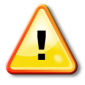 